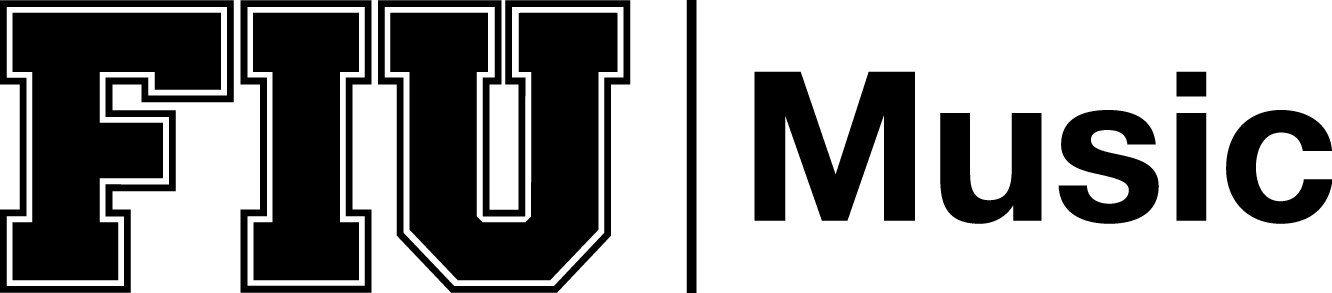 Florida International UniversitySchool of MusicpresentsYour Name, instrumentina [Junior/Senior] Recital[Accompanist’s Name (Optional), piano]In partial fulfillment of the requirements for the degree
[Insert official degree designation, without brackets][Time] p.m. [Month Day, Year]Recital HallFlorida International University School of MusicHerbert and Nicole Wertheim Performing Arts Center10910 SW 17th St., Miami, FL 33199ProgramTitle of Piece								Composer (Born – Died)Title of Piece								Composer (Born – Died)	Movement 1	Movement 2PerformersIntermissionTitle of Piece								Composer (Born – Died)Title of Piece								Composer (Born – Died)	Movement 1	Movement 2TranslationsProgram NotesFIU School of MusicLike us on Facebook To keep up with other School of Music events and announcements.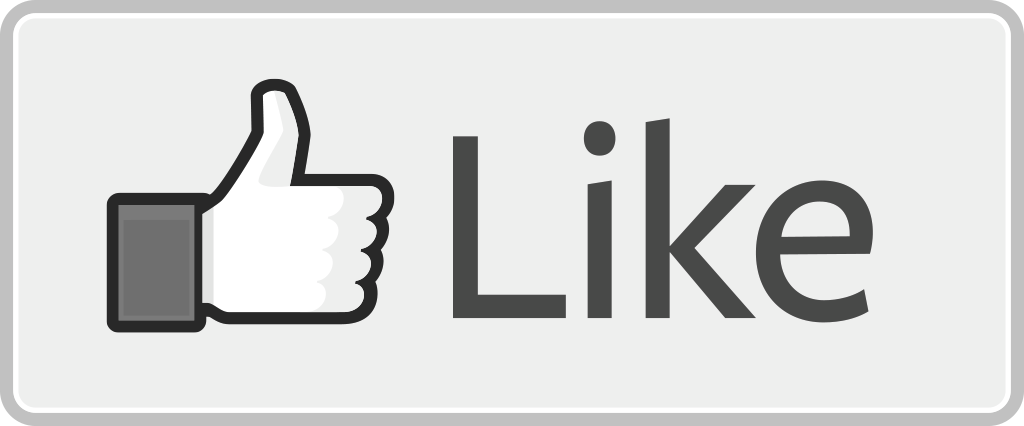 facebook.com/FIUMusic